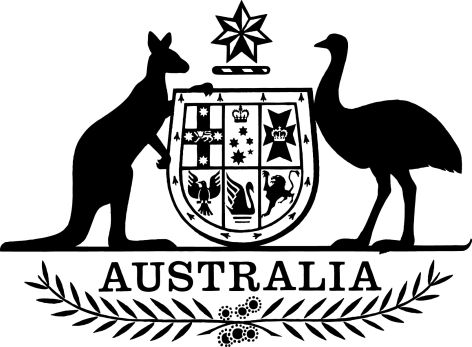 Migration (IMMI 18/043: Specification of Occupations—Subclass 187 Visa) Instrument 2018I, Alan Tudge, Minister for Citizenship and Multicultural Affairs, make the following instrument.Dated	16 March 2018The Hon Alan Tudge MPMinister for Citizenship and Multicultural AffairsContentsPart 1—Preliminary	11	Name	12	Commencement	13	Authority	14	Definitions	1Part 2—Specification of occupations for Subclass 187 visa	35	Specification of occupations	36	Medium and Long-term Strategic Skills List	37	Regional Occupation List	9Part 3—Application provision	208	Application of this instrument	20Part 1—Preliminary1  Name	(1)	This instrument is the Migration (IMMI 18/043: Specification of Occupations—Subclass 187 Visa) Instrument 2018.	(2)	This instrument may be cited as IMMI 18/043.2  Commencement	(1)	Each provision of this instrument specified in column 1 of the table commences, or is taken to have commenced, in accordance with column 2 of the table. Any other statement in column 2 has effect according to its terms.Note:	This table relates only to the provisions of this instrument as originally made. It will not be amended to deal with any later amendments of this instrument.	(2)	Any information in column 3 of the table is not part of this instrument. Information may be inserted in this column, or information in it may be edited, in any published version of this instrument.3  Authority		This instrument is made under paragraphs 5.19(8)(a) and (c) and subregulation 5.19(13) of the Migration Regulations 1994.4  DefinitionsNote:	A number of expressions used in this instrument are defined in the Regulations, including ANZSCO.		In this instrument:identified person has the meaning given by paragraph 5.19(2)(c) of the Regulations.Medium and Long-term Strategic Skills List means the table in section 6.nec is short for not elsewhere classified.Regional Occupation List means the table in section 7.Regulations means the Migration Regulations 1994.university lecturer includes a research associate and research fellow in a university.Part 2—Specification of occupations for Subclass 187 visa5  Specification of occupationsTemporary Residence Transition stream	(1)	For the purposes of paragraphs 5.19(8)(a) and (c) of the Regulations:	(a)	an occupation mentioned in column 1 of an item of the Medium and Long-term Strategic Skills List or the Regional Occupation List is specified for the purposes of paragraph 5.19(5)(c) of the Regulations; and	(b)	the occupation applies to an identified person if the tasks of the occupation that are to be performed by the identified person correspond to the tasks set out in the ANZSCO code specified for the occupation in column 2 of the item.Direct Entry stream	(2)	For the purposes of subregulation 5.19(13) of the Regulations:	(a)	an occupation mentioned in column 1 of an item of the Medium and Long-term Strategic Skills List or the Regional Occupation List is specified for the purposes of subregulation 5.19(12) of the Regulations; and	(b)	the occupation applies to an identified person if the tasks of the occupation that are to be performed by the identified person correspond to the tasks set out in the ANZSCO code specified for the occupation in column 2 of the item.6  Medium and Long-term Strategic Skills List		The following table is the Medium and Long-term Strategic Skills List.7  Regional Occupation List		The following table is the Regional Occupation List.Part 3—Application provision8  Application of this instrument		This instrument applies in relation to an application for approval of a nomination made on or after 18 March 2018.Commencement informationCommencement informationCommencement informationColumn 1Column 2Column 3ProvisionsCommencementDate/Details1.  The whole of this instrument18 March 2018.18 March 2018Medium and Long-term Strategic Skills ListMedium and Long-term Strategic Skills ListMedium and Long-term Strategic Skills ListMedium and Long-term Strategic Skills ListItemItemColumn 1OccupationColumn 2ANZSCO code11chief executive or managing director11111122corporate general manager11121133construction project manager13311144engineering manager13321155child care centre manager13411166nursing clinical director13421277primary health organisation manager13421388welfare centre manager1342149faculty headfaculty head13441110chief information officerchief information officer1351111111environmental manager1399121212musician (instrumental)2112131313accountant (general)2211111414management accountant2211121515taxation accountant2211131616external auditor2212131717internal auditor2212141818actuary2241111919statistician2241132020economist2243112121land economist2245112222valuer2245122323management consultant2247112424architect2321112525landscape architect2321122626surveyor2322122727cartographer2322132828other spatial scientist2322142929chemical engineer2331113030materials engineer2331123131civil engineer2332113232geotechnical engineer2332123333quantity surveyor2332133434structural engineer2332143535transport engineer2332153636electrical engineer2333113737electronics engineer2334113838industrial engineer2335113939mechanical engineer2335124040production or plant engineer2335134141mining engineer (excluding petroleum)2336114242petroleum engineer2336124343aeronautical engineer2339114444agricultural engineer2339124545biomedical engineer2339134646engineering technologist2339144747environmental engineer2339154848naval architect2339164949engineering professionals (nec)2339995050agricultural consultant2341115151agricultural scientist2341125252forester2341135353chemist2342115454food technologist2342125555environmental consultant2343125656environmental research scientist2343135757environmental scientists (nec)2343995858geophysicist2344125959hydrogeologist2344136060life scientist (general)2345116161biochemist2345136262biotechnologist2345146363botanist2345156464marine biologist2345166565microbiologist2345176666zoologist2345186767life scientists (nec)2345996868medical laboratory scientist2346116969veterinarian2347117070conservator2349117171metallurgist2349127272meteorologist2349137373physicist2349147474natural and physical science professionals (nec)2349997575early childhood (pre-primary school) teacher2411117676secondary school teacher2414117777special needs teacher2415117878teacher of the hearing impaired2415127979teacher of the sight impaired2415138080special education teachers (nec)2415998181university lecturer2421118282medical diagnostic radiographer2512118383medical radiation therapist2512128484nuclear medicine technologist2512138585sonographer2512148686optometrist2514118787orthotist or prosthetist2519128888chiropractor2521118989osteopath2521129090occupational therapist2524119191physiotherapist2525119292podiatrist2526119393audiologist2527119494speech pathologist2527129595general practitioner2531119696specialist physician (general medicine)2533119797cardiologist2533129898clinical haematologist2533139999medical oncologist253314100100endocrinologist253315101101gastroenterologist253316102102intensive care specialist253317103103neurologist253318104104paediatrician253321105105renal medicine specialist253322106106rheumatologist253323107107thoracic medicine specialist253324108108specialist physicians (nec)253399109109psychiatrist253411110110surgeon (general)253511111111cardiothoracic surgeon253512112112neurosurgeon253513113113orthopaedic surgeon253514114114otorhinolaryngologist253515115115paediatric surgeon253516116116plastic and reconstructive surgeon253517117117urologist253518118118vascular surgeon253521119119dermatologist253911120120emergency medicine specialist253912121121obstetrician and gynaecologist253913122122ophthalmologist253914123123pathologist253915124124diagnostic and interventional radiologist253917125125radiation oncologist253918126126medical practitioners (nec)253999127127midwife254111128128nurse practitioner254411129129registered nurse (aged care)254412130130registered nurse (child and family health)254413131131registered nurse (community health)254414132132registered nurse (critical care and emergency)254415133133registered nurse (developmental disability)254416134134registered nurse (disability and rehabilitation)254417135135registered nurse (medical)254418136136registered nurse (medical practice)254421137137registered nurse (mental health)254422138138registered nurse (perioperative)254423139139registered nurse (surgical)254424140140registered nurse (paediatrics)254425141141registered nurses (nec)254499142142ICT business analyst261111143143systems analyst261112144144multimedia specialist261211145145analyst programmer261311146146developer programmer261312147147software engineer261313148148software and applications programmers (nec)261399149149ICT security specialist262112150150computer network and systems engineer263111151151telecommunications engineer263311152152telecommunications network engineer263312153153barrister271111154154solicitor271311155155clinical psychologist272311156156educational psychologist272312157157organisational psychologist272313158158psychologists (nec)272399159159social worker272511160160civil engineering draftsperson312211161161civil engineering technician312212162162electrical engineering draftsperson312311163163electrical engineering technician312312164164radio communications technician313211165165telecommunications field engineer313212166166telecommunications technical officer or technologist313214167167automotive electrician321111168168motor mechanic (general)321211169169diesel motor mechanic321212170170motorcycle mechanic321213171171small engine mechanic321214172172sheetmetal trades worker322211173173metal fabricator322311174174welder (first class)322313175175fitter (general)323211176176fitter and turner323212177177fitter-welder323213178178metal machinist (first class)323214179179locksmith323313180180panelbeater324111181181bricklayer331111182182stonemason331112183183carpenter and joiner331211184184carpenter331212185185joiner331213186186painting trades worker332211187187glazier333111188188fibrous plasterer333211189189solid plasterer333212190190wall and floor tiler333411191191plumber (general)334111192192airconditioning and mechanical services plumber334112193193drainer334113194194gasfitter334114195195roof plumber334115196196electrician (general)341111197197electrician (special class)341112198198lift mechanic341113199199airconditioning and refrigeration mechanic342111200200technical cable jointer342212201201electronic equipment trades worker342313202202electronic instrument trades worker (general)342314203203electronic instrument trades worker (special class)342315204204chef351311205205horse trainer361112206206cabinetmaker394111207207boat builder and repairer399111208208shipwright399112Regional Occupation ListRegional Occupation ListRegional Occupation ListItemColumn 1OccupationColumn 2ANZSCO code1defence force senior officer1112122local government legislator1113113member of parliament1113124legislators (nec)1113995aquaculture farmer1211116cotton grower1212117flower grower1212128fruit or nut grower1212139grain, oilseed or pasture grower (Aus) / field crop grower (NZ)12121410grape grower12121511mixed crop farmer12121612sugar cane grower12121713turf grower12121814vegetable grower (Aus) / market gardener (NZ)12122115crop farmers (nec)12129916apiarist12131117beef cattle farmer12131218dairy cattle farmer12131319deer farmer12131420goat farmer12131521horse breeder12131622mixed livestock farmer12131723pig farmer12131824poultry farmer12132125sheep farmer12132226livestock farmers (nec)12139927mixed crop and livestock farmer12141128sales and marketing manager13111229advertising manager13111330public relations manager13111431corporate services manager13211132finance manager13221133human resource manager13231134policy and planning manager13241135research and development manager13251136project builder13311237importer or exporter13331138wholesaler13331239manufacturer13341140production manager (forestry)13351141production manager (manufacturing)13351242production manager (mining)13351343supply and distribution manager13361144procurement manager13361245medical administrator (Aus) / medical superintendent (NZ)13421146health and welfare services managers (nec)13429947school principal13431148regional education manager13441249education managers (nec)13449950ICT project manager13511251ICT managers (nec)13519952commissioned defence force officer13911153commissioned fire officer13911254commissioned police officer13911355senior non-commissioned defence force member13921156arts administrator or manager13991157laboratory manager13991358quality assurance manager13991459sports administrator13991560specialist managers (nec)13999961cafe or restaurant manager14111162caravan park and camping ground manager14121163hotel or motel manager14131164licensed club manager14141165bed and breakfast operator14191166retirement village manager14191267accommodation and hospitality managers (nec)14199968retail manager (general)14211169antique dealer14211270betting agency manager14211371hair or beauty salon manager14211472post office manager14211573travel agency manager14211674amusement centre manager14911175fitness centre manager14911276sports centre manager14911377call or contact centre manager14921178customer service manager14921279conference and event organiser14931180fleet manager14941181railway station manager14941282transport company manager14941383boarding kennel or cattery operator14991184cinema or theatre manager14991285facilities manager14991386financial institution branch manager14991487equipment hire manager14991588hospitality, retail and service managers (nec)14999989actor21111190dancer or choreographer21111291entertainer or variety artist21111392actors, dancers and other entertainers (nec)21119993composer21121194music director21121295singer21121496music professionals (nec)21129997photographer21131198painter (visual arts)21141199potter or ceramic artist211412100sculptor211413101visual arts and crafts professionals (nec)211499102artistic director212111103media producer (excluding video)212112104radio presenter212113105television presenter212114106author212211107book or script editor212212108art director (film, television or stage)212311109director (film, television, radio or stage)212312110director of photography212313111film and video editor212314112program director (television or radio)212315113stage manager212316114technical director212317115video producer212318116film, television, radio and stage directors (nec)212399117copywriter212411118newspaper or periodical editor212412119print journalist212413120radio journalist212414121technical writer212415122television journalist212416123journalists and other writers (nec)212499124company secretary221211125corporate treasurer221212126commodities trader222111127finance broker222112128insurance broker222113129financial brokers (nec)222199130financial market dealer222211131futures trader222212132stockbroking dealer222213133financial dealers (nec)222299134financial investment adviser222311135financial investment manager222312136human resource adviser223111137recruitment consultant223112138workplace relations adviser223113139ICT trainer223211140training and development professional223311141mathematician224112142archivist224211143gallery or museum curator224212144health information manager224213145records manager224214146intelligence officer224411147policy analyst224412148librarian224611149organisation and methods analyst224712150electorate officer224911151liaison officer224912152migration agent (Aus) / immigration consultant (NZ)224913153patents examiner224914154information and organisation professionals (nec)224999155advertising specialist225111156market research analyst225112157marketing specialist225113158ICT account manager225211159ICT business development manager225212160ICT sales representative225213161public relations professional225311162sales representative (industrial products)225411163sales representative (medical and pharmaceutical products)225412164technical sales representatives (nec)225499165aeroplane pilot231111166air traffic controller231112167flying instructor231113168helicopter pilot231114169air transport professionals (nec)231199170master fisher231211171ship’s engineer231212172ship’s master231213173ship’s officer231214174marine surveyor231215175marine transport professionals (nec)231299176fashion designer232311177industrial designer232312178jewellery designer232313179graphic designer232411180illustrator232412181multimedia designer232413182web designer232414183interior designer232511184urban and regional planner232611185wine maker234213186conservation officer234311187park ranger234314188geologist234411189exercise physiologist234915190kaiako kohanga reo (Maori language nest teacher)241112191kaiako kura kaupapa maori (Maori-medium primary school teacher)241211192pouako kura kaupapa maori (Maori-medium primary school senior teacher)241212193primary school teacher241213194middle school teacher (Aus) / intermediate school teacher (NZ)241311195university tutor242112196vocational education teacher (Aus) / polytechnic teacher (NZ)242211197education adviser249111198education reviewer249112199art teacher (private tuition)249211200dance teacher (private tuition)249212201drama teacher (private tuition)249213202music teacher (private tuition)249214203private tutors and teachers (nec)249299204teacher of English to speakers of other languages249311205dietitian251111206nutritionist251112207environmental health officer251311208occupational health and safety adviser251312209orthoptist251412210hospital pharmacist251511211industrial pharmacist251512212retail pharmacist251513213health promotion officer251911214health diagnostic and promotion professionals (nec)251999215acupuncturist252211216homoeopath252212217naturopath252213218traditional Chinese medicine practitioner252214219traditional Maori health practitioner252215220complementary health therapists (nec)252299221dental specialist252311222dentist252312223resident medical officer253112224anaesthetist253211225nurse educator254211226nurse researcher254212227nurse manager254311228web developer261212229software tester261314230database administrator262111231systems administrator262113232network administrator263112233network analyst263113234ICT quality assurance engineer263211235ICT support engineer263212236ICT systems test engineer263213237ICT support and test engineers (nec)263299238judge271211239magistrate271212240tribunal member271213241intellectual property lawyer271214242judicial and other legal professionals (nec)271299243careers counsellor272111244drug and alcohol counsellor272112245family and marriage counsellor272113246rehabilitation counsellor272114247student counsellor272115248counsellors (nec)272199249psychotherapist272314250historian272411251interpreter272412252translator272413253archaeologist272414254social professionals (nec)272499255community arts worker272611256recreation officer (Aus) / recreation coordinator (NZ)272612257welfare worker272613258agricultural technician311111259anaesthetic technician311211260cardiac technician311212261medical laboratory technician311213262operating theatre technician311214263pharmacy technician311215264pathology collector (Aus) / phlebotomist (NZ)311216265medical technicians (nec)311299266fisheries officer311311267meat inspector311312268quarantine officer311313269primary products inspectors (nec)311399270chemistry technician311411271earth science technician311412272life science technician311413273school laboratory technician311414274hydrographer311415275science technicians (nec)311499276architectural draftsperson312111277building associate312112278building inspector312113279construction estimator312114280plumbing inspector312115281surveying or spatial science technician312116282architectural, building and surveying technicians (nec)312199283electronic engineering draftsperson312411284electronic engineering technician312412285mechanical engineering draftsperson312511286mechanical engineering technician312512287safety inspector312611288maintenance planner312911289metallurgical or materials technician312912290mine deputy312913291building and engineering technicians (nec)312999292hardware technician313111293ICT customer support officer313112294web administrator313113295ICT support technicians (nec)313199296telecommunications network planner313213297blacksmith322111298electroplater322112299farrier322113300metal casting trades worker322114301metal polisher322115302pressure welder322312303aircraft maintenance engineer (avionics)323111304aircraft maintenance engineer (mechanical)323112305aircraft maintenance engineer (structures)323113306textile, clothing and footwear mechanic323215307metal fitters and machinists (nec)323299308engraver323311309gunsmith323312310precision instrument maker and repairer323314311saw maker and repairer323315312watch and clock maker and repairer323316313engineering patternmaker323411314toolmaker323412315vehicle body builder324211316vehicle trimmer324212317vehicle painter324311318floor finisher332111319roof tiler333311320electrical linesworker (Aus) / electrical line mechanic (NZ)342211321business machine mechanic342311322communications operator342312323cabler (data and telecommunications)342411324telecommunications cable jointer342412325telecommunications linesworker (Aus) / telecommunications line mechanic (NZ)342413326telecommunications technician342414327baker351111328pastrycook351112329butcher or smallgoods maker351211330cook351411331dog handler or trainer361111332pet groomer361113333zookeeper361114334kennel hand361115335animal attendants and trainers (nec)361199336shearer361211337veterinary nurse361311338florist362111339gardener (general)362211340arborist362212341landscape gardener362213342greenkeeper362311343nurseryperson362411344hairdresser391111345print finisher392111346screen printer392112347graphic pre-press trades worker392211348printing machinist392311349small offset printer392312350canvas goods fabricator393111351leather goods maker393112352sail maker393113353shoemaker393114354apparel cutter393211355clothing patternmaker393212356dressmaker or tailor393213357clothing trades workers (nec)393299358upholsterer393311359furniture finisher394211360picture framer394212361wood machinist394213362wood turner394214363wood machinists and other wood trades workers (nec)394299364chemical plant operator399211365gas or petroleum operator399212366power generation plant operator399213367gallery or museum technician399311368library technician399312369jeweller399411370broadcast transmitter operator399511371camera operator (film, television or video)399512372light technician399513373make up artist399514374musical instrument maker or repairer399515375sound technician399516376television equipment operator399517377performing arts technicians (nec)399599378signwriter399611379diver399911380interior decorator399912381optical dispenser (Aus) / dispensing optician (NZ)399913382optical mechanic399914383photographer’s assistant399915384plastics technician399916385wool classer399917386fire protection equipment technician399918387technicians and trades workers (nec)399999388ambulance officer411111389intensive care ambulance paramedic (Aus) / ambulance paramedic (NZ)411112390dental hygienist411211391dental prosthetist411212392dental technician411213393dental therapist411214394diversional therapist411311395enrolled nurse411411396mothercraft nurse411412397Aboriginal and Torres Strait Islander health worker411511398kaiawhina (hauora) (Maori health assistant)411512399massage therapist411611400community worker411711401disabilities services officer411712402family support worker411713403parole or probation officer411714404residential care officer411715405youth worker411716406child care worker (group leaders only)421111407hotel service manager431411408defence force member - other ranks441111409emergency service worker441211410fire fighter441212411detective441311412police officer441312413security consultant442216414driving instructor451211415funeral director451311416funeral workers (nec)451399417flight attendant451711418travel attendants (nec)451799419first aid trainer451815420diving instructor (open water)452311421gymnastics coach or instructor452312422horse riding coach or instructor452313423snowsport instructor452314424swimming coach or instructor452315425tennis coach452316426other sports coach or instructor452317427dog or horse racing official452318428sports development officer452321429sports umpire452322430other sports official452323431footballer452411432golfer452412433jockey452413434lifeguard452414435sportspersons (nec)452499436contract administrator511111437program or project administrator511112438office manager512111439health practice manager512211440practice managers (nec)512299441personal assistant521111442secretary (general)521211443legal secretary521212444call or contact centre team leader541111445conveyancer599111446legal executive599112447clerk of court599211448court bailiff or sheriff (Aus) / court collections officer (NZ)599212449court orderly (Aus) / court registry officer (NZ)599213450law clerk599214451trust officer599215452insurance investigator599611453insurance loss adjuster599612454insurance risk surveyor599613455clinical coder599915456auctioneer611111457stock and station agent611112458insurance agent611211459business broker612111460property manager612112461real estate agency principal (Aus) / real estate agency licensee (NZ)612113462real estate agent612114463real estate representative612115464retail buyer639211465wool buyer639212